PERLINDUNGAN HUKUM TERHADAP PERAWAT YANG MELAKUKAN TINDAKAN MEDIK BERDASARKAN PERATURAN MENTERI KESEHATAN  NOMOR HK.02.02/MENKES/148/I/2010 TENTANG IJIN DAN PENYELENGGARAAN PRAKTEK PERAWATTESIS Diajukan untuk memenuhi salah satu syarat guna meraih gelar Magister Hukum pada Program Studi Magister Ilmu HukumFakultas Pascasarjana Universitas PasundanDisusun Oleh :Dibawah Bimbingan :Prof. Dr. H. Mashudi, SH, MH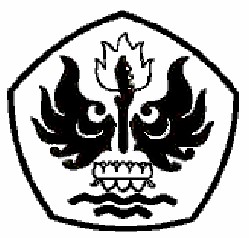 PROGRAM STUDI MAGISTER ILMU HUKUMFAKULTAS PASCASARJANAUNIVERSITAS PASUNDANBANDUNG2014Nama:Utang RohmatNPM:118412022Konsentrasi:Hukum Kesehatan